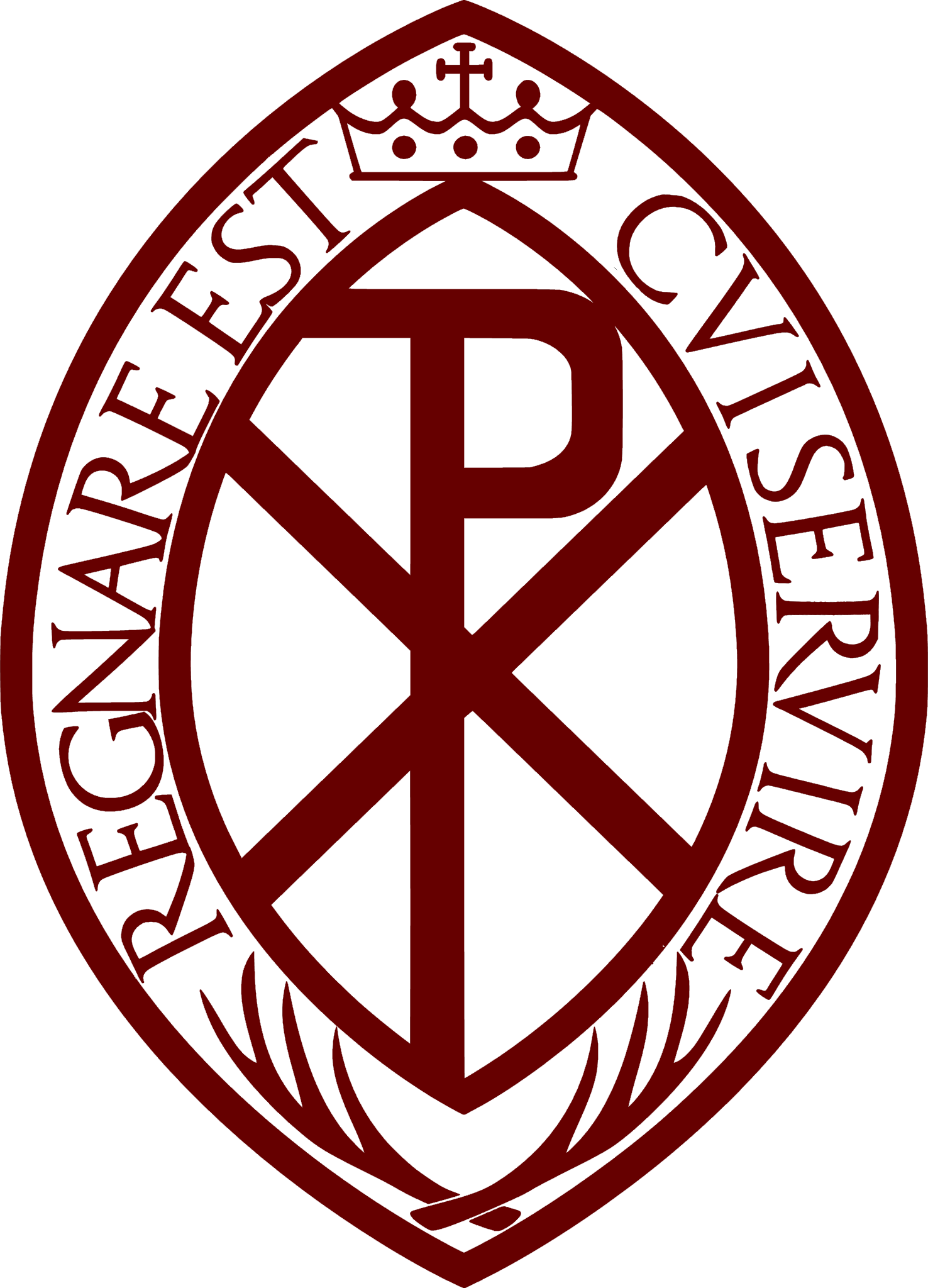 ANNUAL GENERAL MEETINGARCHCONFRATERNITY OF ST STEPHENSATURDAY 5th NOVEMBER 2022, 1.30pmST ALOYSIUS PARISH HALL, SOMERS TOWN, LONDON & MICROSOFT TEAMSAGENDAOpening PrayerWelcome & Apologies for AbsenceApproval of the Minutes of the Last MeetingAnnual General Meeting – 27th November 2021Matters Arising from the MinutesYear Ending 30th June 2022 ReportsCentral Council ReportApproval of Accounts & Balance Sheet (2021-2022)Appointment of “Examiner” of the Accounts (2022-2023)National Directors AddressElection of Members to the Central CouncilAnnouncements & NewsHonorary Presidents AddressKeynote Speaker Rev Cannon PJ Smith (Portsmouth Diocesan Director & Chair of CYMFed)AOBClosing Prayer & Guild HymnThe Guild Hymn (One verse only)Holy Stephen, Christ’s dear martyr.First to shed thy blood for him.What bright glory now surrounds thee.Glory which no time can dim.O that we could share that glory.Give for him our life and blood.Let us praise thy noble story.Told with life’s own crimson flood.